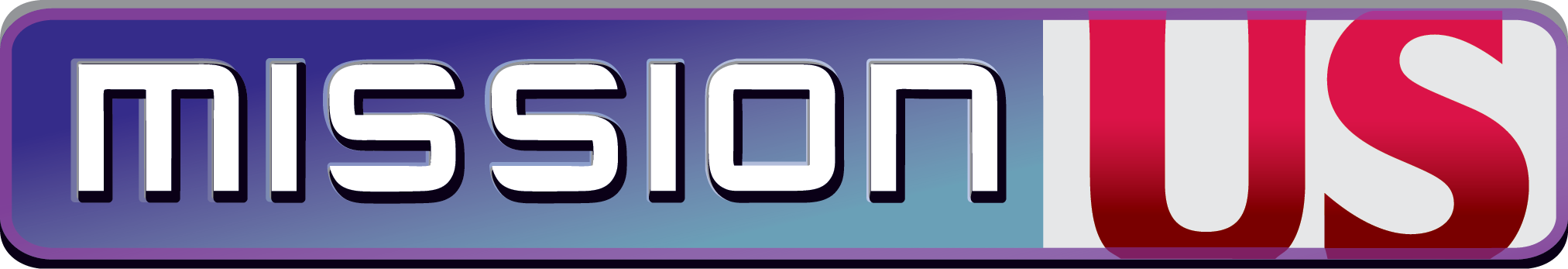 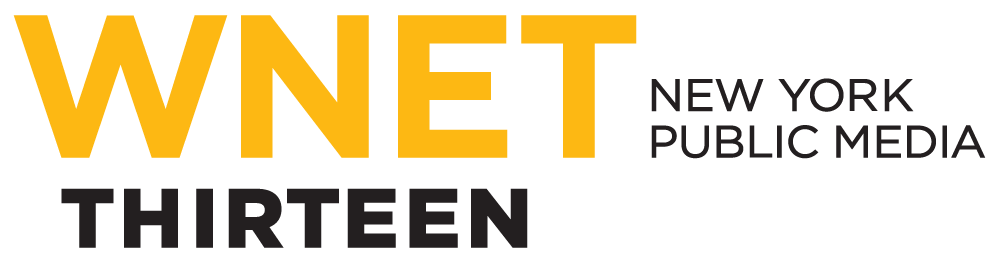 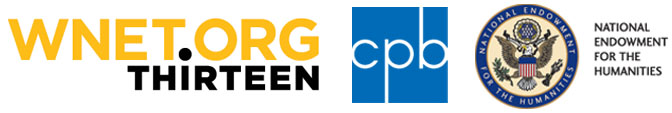 PROLOGUE & PART 1:Behind the Big House1848PART 2:Runaway!1848PART 3:Free and Not Free1849PART 4:Gathering Forces1849PART 5:New Times, 
New Troubles
1850EPILOGUE1850-1860Playing Time25-30 minutes10-20 minutes20-25 minutes10-15 minutes15-20 minutes5-15 minutesStoryAfter a day full of exhausting work in “the Yard,” Lucy is accused of starting a fire on the King plantation in , and decides to run away or risk being sold “down river”Lucy, with or without Henry, makes her way north to the Ohio River and crosses into the free state of Ohio, where she finds refugeLucy settles in Ripley, Ohio, pretending to be the Wright’s niece, and is alarmed at news that Master King plans to sell off slaves to avoid bankruptcyLucy must find help for her brother Jonah among Ripley’s abolitionist community, while trying to stay clear of slave catchers and help Parker with a fugitive named HenryAfter the passage of the Fugitive Slave Law, Morgan Wright is falsely arrested as a fugitive and Lucy faces constant danger and is captured after Bercham discovers her real identity Lucy’s journey continues to 1860, the eve of the Civil War, along one of many paths covering a wide geography and different personal and professional outcomes Lucy’s Task(s)Complete plantation and community tasksEscape to  without getting caught by a patrol…it may take more than one tryDo laundry work for the Wrights and help with the anti-slavery fundraiserAttend the abolitionist meeting, and decide on a plan to help both Jonah and Henry Help try to prove that Morgan Wright is a free man Use badges to determine Lucy’s journeyBadgesLiteracy, Family, Self Reliant, Resistance, Sabotage, Play It Safe, PersuasionEscape MasterLiteracy, Curious, Fighting Spirit, PersuasionParker’s Promise, Family, Self Reliant, Oh Henry!, Faith, Play It SafeParker’s Ally, Millie’s Ally, Literacy, Hard Bargain, Community, Leadership, Persuasion, Faith, Resistance, Family , CommunityN/ATarget ConceptsSlavery as system of forced laborSlaves found everyday ways to resist their enslavementSlavery broke up families, but slave communities still existedEscaping was difficult and dangerous. Slave owners had an elaborate system for surveillance and capture of runaways including professional slave catchers, night patrollers, trained dogs, and posted advertisements.The Underground Railroad in the South consisted mainly of informal networks of people assisting fugitives, though there were some stations in cities.Free black communities in the North could provide refuge for escaped slaves, but legal and social discrimination limit opportunities for all African Americans.African-American and white abolitionists—including women reformers-- led the anti-slavery movement, which also included Free Soilers and Colonization groups. There were different strategies and debates within the movement.The Underground Railroad was more organized in the North where stations and agents helped fugitives with money, supplies, and transportation to .The Fugitive Slave Law affirmed that slaves were property that had to be returned to masters-- escaped slaves no longer had safety in the North and those who helped them evade slavery could be arrested.The 1850s saw the sectional conflict over slavery intensify. As slave states sought to expand westward, abolitionists intensified their struggle, settling in  to make it a , and assisting freedom seekers  despite the Fugitive Slave Law. Meanwhile, enslaved people continued to find ways to survive and resist their condition, not content to “wait for” emancipation.ClassroomActivitiesPre-Game Activity: Cause and EffectPre-Game Activity: ResistancePre-Game Activity: Slavery By the NumbersPart 1 Document-Based Activity: Slave Quarters PhotographsPart 1 Vocabulary Activity Part 1 Writing Prompts Part 1 Review QuestionsPart 2 Document-Based Activity #1: Narrative of Henry BibbPart 2 Document-Based Activity: Runaway Posters and AdvertisementsPart 2 Vocabulary ActivityPart 2 Writing PromptsPart 2 Review QuestionsPart 3 Vocabulary ActivityPart 3 Writing PromptsPart 3 Review QuestionsPart 4 Document-Based Activity: Power of RhetoricPart 4 Vocabulary Activity Part 4 Writing Prompts Part 4 Review Questions Part 5 Document-Based Activity: Caution! PosterPart 5 Vocabulary Activity Part 5 Writing Prompts Part 5 Review Questions Epilogue Document-Based Activity: John Brown’s RaidKey VocabularySmartwords:   auction block   hemp   master   overseer   patrollers   plantation   YankeeRelated vocab:    chattel slavery   chicken coop   comfrey root   “down River”   Godey’s Lady’s Book   harvest   hemp-break   hiring-out   literacy   Negro   resistance   sabotage   slave codes   slave pass   slave quarters   slave state  smokehouse  yardSmartwords:   bounty   fugitive   slave catchersRelated vocab:   free black   reverend   runaway   stewardSmartwords:   abolitionists   affidavit   bankruptcy   foolhardy   foundry   free papers   Free Soil   ruthless   stalwartRelated vocab:   coincidence   convention   diligence   embroidered   endured   freeholder   slave power   vitalSmartwords:   cargo   Colonization   conductor
   defer   prudence         Underground    RailroadRelated vocab: affection precaution steward stationSmartwords:   cholera   commissioner   Fugitive Slave Act   opportunists   quandary   vigilantRelated vocab:   civil disobedience   Compromise of 1850Smartwords:   armory   calling (vocation)   cotton gins   foremen   gavel   missionary   namesake   radical   spirituals   theologyRelated vocab:   Bleeding Documents* Some documents found in the game have been closely based on primary documents that can be found in the Educator’s Guide: ResourcesIn the game:School PrimerGodey’s Lady’s Book*$1200 for Negroes PosterRelated Primary Docs: Slave Codes" of Slaves and Stock" PosterBrer Rabbit's "The Tar Baby"In the game:Runaway Advertisements*Related Primary Docs: Excerpt from Slave Narrative by Henry BibbInterview with a Former  Slave About Escape and Capture" Police" in  PrintIn the game:AffidavitAnti-slavery FundraiserRelated Primary Docs: Excerpt from John Parker on the Challenges of Running AwayExcerpt from Frederick Douglas AutobiographyProslavery Letter From Anti-Abolitionist Newspaper in William Lloyd Garrison, The Liberator: "I WILL BE HEARD"Related Primary Docs: "The Transportation of Free Blacks to "Free Soil Party PlatformIn the game:Free papers*Related Primary Docs: Summary of the Fugitive Slave LawHarriet Jacobs on Impact of Fugitive Slave Law"A Bold Stroke For Freedom" Print"Great  of Slaves" Auction Poster"Caution!! Colored People of " Anti-Slavery PosterRelated Primary Docs: Sojourner Truth, "Ain't I A Woman?" Speech"Political Chart of the "Letter From Participant in John Brown's Raid on Harper's FerryMap of the Slave Population of the Southern States